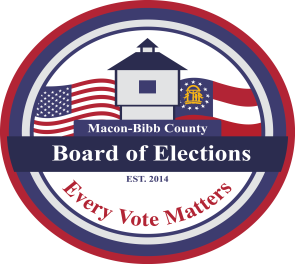 Board MembersJoel HazardChairmanKaren Evans-DanielMemberMike KaplanAt-Large MemberTom EllingtonMemberRobert AbbottMemberThomas GillonInterim Elections Supervisor                                                  Agenda                                  Regular Board Meeting                                 Thursday May 18, 2023                                               4:00 P.M. Call Board Meeting to Order                  Approval of Minutes for the April 20, 2023 meeting.Old Businessa. Fifth member nominations submitted to Commission April 26, 2023New BusinessOther Business – Staff ReportsDeputy Registrar – Angelia McLean   This data is accurate As of Date:Active Voters:    	Inactive Voters: Combined Total Voters: GARVIS Voter Registration Dashboard Report DDS Department Driver Services Applications:OLVR – Online Voter Registration Applications: Verification of Pending Voters:b. Interim Elections Supervisor – Thomas GillonRelocation Staff Tour to Macon MallVehicles2024 Election Schedulec. Legal Reports – William NolandSenate Bill 129 - PassedPublic CommentsLimited to TWO (2) Minutes
Motion For Adjournment